1	Definitive amount of the contributory unit and deadline for notifying the secretariat of the definitive choice of the class of contribution1.1	The Secretary-General said that a realistic revenue forecast was vital for the finalization of a balanced financial plan. It would therefore be most helpful if the conference could approve a definitive upper limit for the contributory unit as soon as possible. Pursuant to No. 161B of the Constitution, the Council had recommended that the definitive upper limit should remain unchanged at CHF 318 000 for the period 2016-2019, which was the figure that had been used in budgetary planning over the previous four years. He invited the conference to approve the Council’s recommendation, with Member States requested to notify ITU of their definitive choice of class of contribution by 0759 hours local time on Monday, 27 October 2014 (2359 hours Geneva time on Sunday, 26 October).1.2	The Chairman invited the conference to approve the Council’s recommendation, thereby setting the definitive upper limit of the contributory unit at CHF 318 000, along with the deadline suggested by the Secretary-General.1.3	It was so agreed. 2	Council report on the implementation of the strategic plan and the activities of the Union (Document 20 and Addendum 1)2.1	The Chairman invited the conference to watch a video presentation outlining the activities of the Union.2.2	The Chairman of the Council, introducing Document 20 and Addendum 1, said that, as requested by Member States, management had focused the Union’s activities on achieving its strategic goals. Since the May 2014 session of the Council, the report contained in Document 20 had been updated to take into account the most recent outcomes of various events, including the World Telecommunication Development Conference, the WSIS High-Level Event hosted at ITU in June 2014, the 14th Global Symposium for Regulators, held in Bahrain in June 2014, and the final financial results for ITU TELECOM World. A report on the activities of the Council Working Group on WSIS since PP-10 had also been added, further to the decision of Council at its final meeting.2.3	The Chairman thanked and congratulated the previous speaker for all his hard work as Chairman of Council-14.2.4	The delegate of the Russian Federation requested that the report of the Council Working Group on WSIS contained in Addendum 1 to Document 20 be allocated to the Working Group of the Plenary for discussion in connection with the revision of Resolutions 140 (Rev. Guadalajara, 2010) and 172 (Guadalajara, 2010), as it contained specific recommendations in that regard.2.5	The Chairman invited the conference to endorse Document 20 and Addendum 1, containing the report of the Council on the implementation of the strategic plan and the activities of the Union, on the understanding that Addendum 1 would be taken up by the Working Group of the Plenary.2.6	It was so agreed.3	General policy statements (continued)*3.1	The following speakers delivered general policy statements:–	Mr Ahmad Shabery CHEEK, Minister, Ministry of Communications and Multimedia (Malaysia);–	Mr Lihua LIU, Vice-Minister, Ministry of Industry and Information Technology (China);–	Mr Ernis MAMYRKANOV, Vice-Minister, Ministry of Transport and Communications (Kyrgyz Republic);–	Mr Volodymyr ZVIERIEV, Chairman, State Service of Special Communications and Information Protection (Ukraine);–	Ms Tahani ATTIA, Minister, Ministry of Science and Communications (Sudan);–	Mr Mahamadou CAMARA, Minister, Ministry of the Digital Economy, Information and Communications (Mali);–	Mr Dina Nath DHUNGYEL, Minister, Ministry of Information and Communications (Bhutan);–	Mr Pastor NGOUA N'NEME, Minister, Ministry of the Digital Economy, Communication and Posts (Gabon);–	Mr John NASASIRA, Minister, Ministry of Information and Communications Technology (Uganda);–	Mr Fred MATIANG'I, Minister, Ministry of Information, Communications and Technology (Kenya);–	Mr Nicolas KARAVASKI, Vice-Chair, National Communication Commission (Argentina);–	Mr Debretsion GEBREMICHAEL, Minister, Ministry of Communication and Information Technology (Ethiopia);–	Mr Siyabonga CWELE, Minister, Ministry of Telecommunications and Postal Services (South Africa);–	Ms Jacqueline POH, Managing Director, Infocomm Development Authority (Singapore);–	Mr Mohammed ALAMER, Chairman, Telecommunications Regulatory Authority (Bahrain);–	Mr Hesham EL ALAILY, Executive President, National Telecommunication Regulatory Authority (Egypt);–	Mr Jeferson Fued NACIF, Head, International Affairs, ANATEL (Brazil).3.2	The Secretary-General thanked all speakers who when making their policy statements congratulated him on his accomplishments throughout his tenures at ITU.3.3	The Chairman thanked all speakers who when making their policy statements congratulated him on his election as chairman and complimented the host administration on the services provided to the conference.The meeting rose at 1240 hours.The Secretary-General:	The Chairman:
H. TOURÉ		W. MIN________________Plenipotentiary Conference (PP-14)
Busan, 20 October – 7 November 2014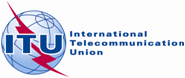 PLENARY MEETINGDocument 108-E24 October 2014Original: EnglishminutesOF THEsecond plenary meetingminutesOF THEsecond plenary meetingTuesday, 21 October 2014, at 0950 hoursTuesday, 21 October 2014, at 0950 hoursChairman: Mr W. MIN (Republic of Korea)Chairman: Mr W. MIN (Republic of Korea)Subjects discussedDocuments1Definitive amount of the contributory unit and deadline for notifying the secretariat of the definitive choice of the class of contribution2Council report on the implementation of the strategic plan and the activities of the Union20 + Add.13General policy statements (continued)